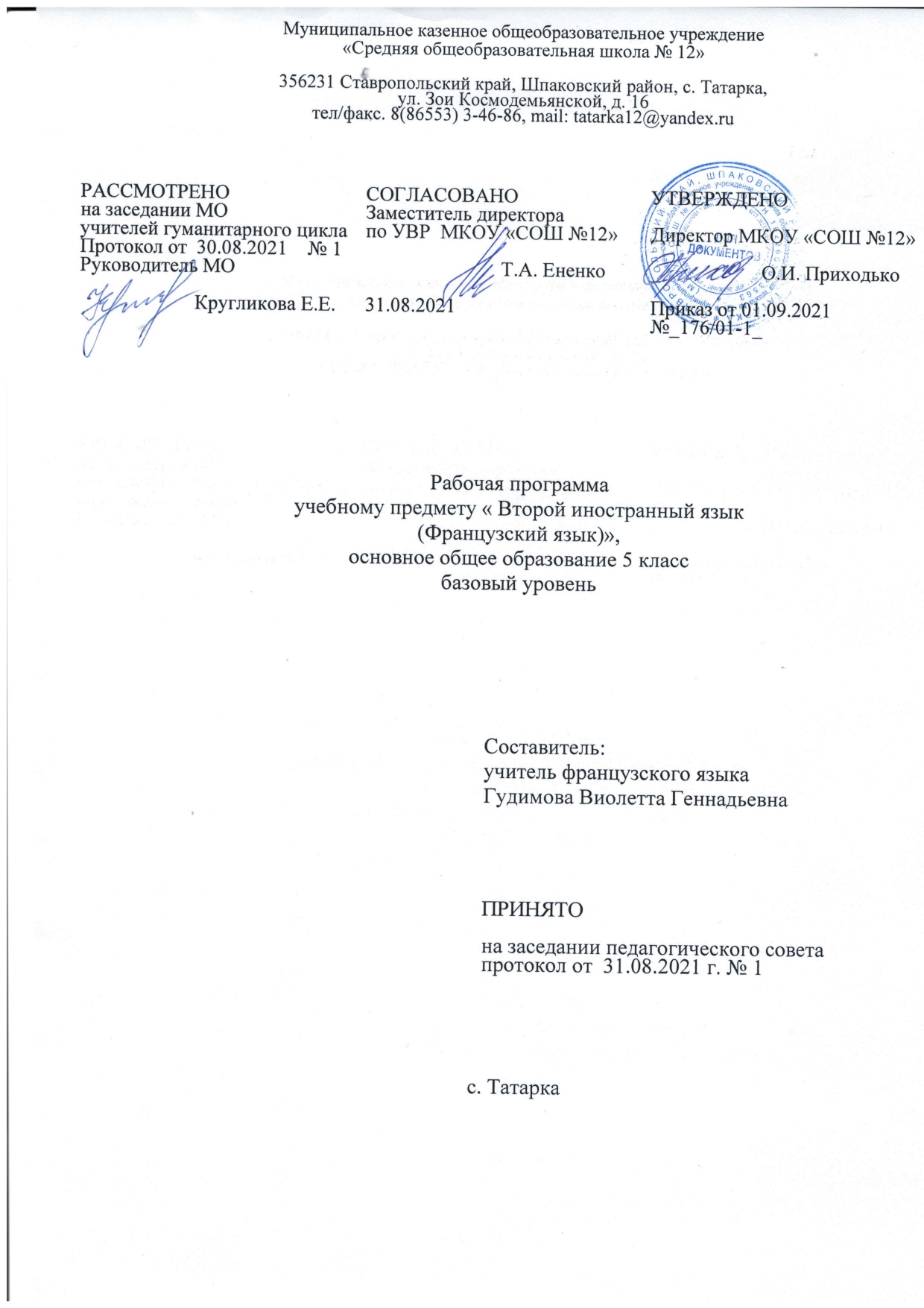 Пояснительная записка.Рабочая программа по французскому языку как второму иностранному предназначена для 5 класса и составлена на основании  следующих нормативно-правовых документов:Федерального закона от 29.12.2012 г. № 273-ФЗ «Об образовании в Российской Федерации» (редакция от 31.12.2014 г. с изменениями от 06.04.2015 г.). Приказа Министерства образования и науки Российской Федерации от 31.03.2014 г. № 253 «Об утверждении Федерального перечня учебников, рекомендуемых к использованию при реализации имеющих государственную аккредитацию образовательных программ начального общего, основного общего, среднего общего образования». Приказа Министерства образования и науки Российской Федерации от 17.12.2010 г. № 1897 «Об утверждении федерального государственного образовательного стандарта основного общего образования» (Зарегистрированого Минюстом России 01.02.2011 г. № 19644). Фундаментального ядра содержания общего образования / под ред. В. В. Козлова, А. М. Кондакова. – М. : Просвещение, 2009.  Концепции духовно-нравственного развития и воспитания личности гражданина России: учебное издание / А. Я. Данилюк, А. М. Кондаков, В. А. Тишков. – М. : Просвещение, 2010.  Примерной основной образовательной программы образовательного учреждения. Основная школа / сост. Е. С. Савинов. М. : Просвещение, 2011.  Примерных программ по учебным предметам. Иностранный язык 5-9 классы [Текст]: учебное издание – М. : Просвещение, 2010. – 145 с. Авторской программы по французскому языку к предметной линии учебников авторов  Береговская Э.М., Белосельская Т.В. Французский язык. Второй иностранный язык 5 класс. Учебник для общеобразовательных организаций.  Положения о структуре и  порядке, разработке и утверждению рабочих программ по отдельным учебным программам, курсам, в том числе внеурочной деятельности в муниципальном казенном образовательном учреждении                     « Средняя общеобразовательная школа№12» Методических рекомендаций для руководителей педагогических работниковобразовательных организаций СК по организации образовательной деятельности в 2021 – 202  учебном году. Базисного учебного  плана МКОУ « СОШ№12» на 2021-2022 учебный год.           Рабочая программа предназначена для 5 класса и составлена в соответствии с требованиями федерального государственного образовательного стандарта основного общего образования, в том числе к планируемым результатам освоения основной образовательной программы основного образования, на основе концепции духовно-нравственного развития и воспитания личности.Рабочая программа предназначена для обучения французскому языку  как второму иностранному в 5 классе средней общеобразовательной школы.  Реализация программы предполагается в условиях классно-урочной системы обучения, на ее освоение отводится 34 часа в год, 1 час в неделю. Основное назначение данной программы состоит в формировании коммуникативной компетенции, т.е. способности и готовности осуществлять иноязычное межличностное и межкультурное общение с носителями языка. В процессе изучения французского языка реализуются следующие цели:овладение иноязычным общением на базовом уровне;увеличение объема знаний о социокультурной специфике страны;развитие и воспитание у школьников понимания важности изучения иностранного языка в современном мире. Данная программа обеспечивает реализацию следующих задач:формирование основ произносительных навыков французского языка и закрепление принципа устного опережения;формирование представлений о французском языке как средстве общения, позволяющем добиваться взаимопонимания с людьми, говорящими/пишущими на французском языке, узнавать новое через звучащие и письменные тексты;формирование умения общаться на французском языке на элементарном уровне с учётом речевых возможностей и потребностей в устной (аудирование и говорение) и письменной (чтение и письмо) формах;развитие у учащихся умений восприятия, понимания и интерпретации письменного или устного источника информации на основе учебных текстов, имитирующих аутентичные тексты;расширение лингвистического кругозора; освоение элементарных лингвистических представлений, необходимых для овладения устной и письменной речью на французском языке на элементарном уровне;развитие речевых, интеллектуальных и познавательных способностей учащихся, а также их общеучебных умений; развитие мотивации дальнейшему овладению французским языком;развитие познавательных способностей, овладение умением координированной работы с разными компонентами учебно-методического комплекта (учебником, рабочей тетрадью, аудиоприложением, мультимедийным приложением и т. д.), умением работать в паре, в группе.приобщение детей к новому социальному опыту с использованием французского языка: знакомство учащихся с миром зарубежных сверстников, с детским зарубежным фольклором и доступными образцами художественной литературы; воспитание дружелюбного отношения к представителям других стран;обеспечение коммуникативно-психологической адаптации учащихся к новому языковому миру для преодоления в дальнейшем психологического барьера и использования французского языка как средства общения;воспитание и разностороннее развитие учащихся средствами французского языка;развитие личностных качеств учащегося, его внимания, мышления, памяти и воображения в процессе участия в моделируемых ситуациях общения, ролевых играх, в ходе овладения языковым материалом; развитие эмоциональной сферы детей в процессе обучающих игр с использованием французского  языка;приобщение школьников к новому социальному опыту за счёт проигрывания на французском языке различных ролей в игровых ситуациях, типичных для семейного, бытового и учебного общения;духовно-нравственное воспитание школьника, понимание и соблюдение им таких нравственных устоев семьи, как любовь к близким, взаимопомощь, уважение к родителям, забота о младших; Планируемые результаты обучения  На первой ступени общего образования формируются базовые основы и фундамент всего последующего обучения: закладывается основы формирования учебной деятельности ребёнка, формируются универсальные учебные действия, обеспечивается познавательная мотивация и интересы учащихся, формируются основы нравственного поведения. По окончании изучения данного курса, обучающиеся должны овладеть следующими УУД. Личностные результатыВ сфере личностных универсальных учебных действий  формируются внутренняя позиция обучающегося, адекватная мотивация учебной деятельности, включая учебные и познавательные мотивы, знание моральных норм, самоопределение, ориентация в социальных ролях и межличностных отношениях.В соответствии с Примерной программой основного общего образования изучение иностранного языка предполагает достижение следующих личностных результатов:формирование мотивации изучения иностранных языков и стремление к самосовершенствованию в образовательной области «Иностранный язык»;осознание возможностей самореализации средствами иностранного языка; стремление к совершенствованию собственной речевой культуры в целом; формирование коммуникативной компетенции и межкультурной и межэтничекой коммуникации;толерантное отношение к проявлениям иной культуры, осознание себя гражданином своей страны и мира.Метапредметные результатыМетапредметные результаты – это комплекс познавательных, регулятивных и коммуникативных универсальных учебных действий.В сфере регулятивных универсальных учебных действий обучающиеся овладевают всеми типами учебных действий, направленных на организацию своей работы в образовательном учреждении и вне его, включая способность принимать и сохранять учебную цель и задачу, планировать её реализацию (в том числе во внутреннем плане), контролировать и оценивать свои действия, вносить соответствующие коррективы в их выполнение.Виды регулятивных УУД:целеполагание - как постановка учебной задачи на основе соотнесения того, что уже известно и усвоено учащимся, и того, что еще неизвестно;планирование  - определение последовательности промежуточных целей с учетом конечного результата; составление плана и последовательности действий;прогнозирование - предвосхищение результата и уровня усвоения; его временных характеристик;контроль в форме сличения способа действия и его результата с заданным эталоном с целью обнаружения отклонений от него;коррекция - внесение необходимых дополнений и корректив в план и способ действия в случае расхождения ожидаемого результата действия и его реального продукта;оценка - выделение и осознание учащимся того, что уже усвоено и что еще подлежит усвоению, оценивание качества и уровня усвоения;саморегуляция как способность к мобилизации сил и энергии; способность к волевому усилию - выбору в ситуации мотивационного конфликта и к преодолению препятствий.В сфере познавательных универсальных учебных действий обучающиеся приобретают способность воспринимать и анализировать сообщения и важнейшие их компоненты - тексты, использовать знаково-символические средства, в том числе овладевают действием моделирования, а также широким спектром логических действий и операций, включая общие приёмы решения задач.Виды познавательных УУД:Общеучебные универсальные действия:самостоятельное выделение и формулирование познавательной цели;поиск и выделение необходимой информации; применение методов информационного поиска, в том числе с помощью компьютерных средств;структурирование знаний;осознанное и произвольное построение речевого высказывания в устной и письменной форме;выбор наиболее эффективных способов решения задач в зависимости от конкретных условий;рефлексия способов и условий действия, контроль и оценка процесса и результатов деятельности;смысловое чтение;постановка и формулирование проблемы, самостоятельное создание алгоритмов деятельности при решении проблем творческого и поискового характера.Особую группу общеучебных универсальных действий составляют знаково-символические действия:моделирование;преобразование модели с целью выявления общих законов, определяющих данную предметную область.Логические универсальные действия:анализ объектов с целью выделения признаков; синтез как составная целого из частей;сравнение, классификация объектов по выделенным признакам;подведение под понятие, выведение следствий;установление причинно-следственных связей;построение логической цепи рассуждений;доказательство;выдвижение гипотез и их обоснование.Постановка и решение проблемы:формулирование проблемысамостоятельное создание способов решения проблем В сфере коммуникативных универсальных учебных действий обучающиеся приобретают умения учитывать позицию собеседника (партнёра), организовывать и осуществлять сотрудничество и кооперацию с учителем и сверстниками, адекватно воспринимать и передавать информацию, отображать предметное содержание и условия деятельности в сообщениях.Планирование учебного сотрудничества с учителем и сверстниками - определение целей, функций участников, способов взаимодействия;Постановка вопросов - инициативное сотрудничество в поиске и сборе информации;Разрешение конфликтов  -  выявление, идентификация проблемы, поиск и оценка альтернативных способов разрешение конфликта, принятие решения и его реализация;Управление поведением партнера - контроль, коррекция, оценка действий партнера;Умение с достаточной полнотой и точностью выражать свои мысли в соответствии с задачами и условиями коммуникации, владение монологической и диалогической формами речи в соответствии с грамматическими и синтаксическими нормами родного языка.Предметные результатыПредметные результаты предполагают формирование навыков (произносительных, лексических, грамматических) и развитие умений в 4-х основных видах деятельности, а именно: говорении, чтении, аудировании, письме.Говорение:• участие в элементарном этикетном диалоге (знакомство, поздравление, благодарность, приветствие);• умение расспрашивать собеседника, задавая простые вопросы (Кто?, Что?, Где?, Когда?, Почему?), и отвечать на них;• кратко рассказ о себе, своей семье, друге;• составление небольшого описания предмета, картинки (о природе, школе) по образцу;Чтение:чтение вслух с  соблюдением правила произношения и соответствующую интонацию, доступных по объему тексты, построенных на изученном языковом материале;чтение про себя с  пониманием основного содержания доступных по объему текстов, построенных на изученном языковом материале, пользуясь в случае необходимости двуязычным словарем;Аудирование:внимательное прослушивание материалов;выполнение четких указаний и инструкций;прослушивание «в целях выделения (нахождения) определенной информации;Письмо:списывать текст, вставляя в него пропущенные слова в соответствии с контекстом;писать краткое поздравление (с днём рождения, с Новым годом) с опорой на образец;Коммуникативные результатыКоммуникативные -  обеспечивают социальную компетентность и учет позиций других людей (партнера) по общению и деятельности, умению слушать и вступать в диалог, участвовать в коллективном обсуждении проблем, интегрировать в группу сверстников и строить продуктивное взаимодействие и сотрудничество с взрослыми и со сверстниками.Планирование учебного сотрудничества с учителем и сверстниками – определение целей, функций участников, способов взаимодействия;Постановка вопросов – инициативное сотрудничество в поиске и сборе информации;Разрешение конфликтов – выявление, идентификация проблемы, поиск и оценка альтернативных способов разрешение конфликта, принятие решения и его реализация;Управление поведением партнера – контроль, коррекция, оценка действий партнера;Умение с достаточной полнотой и точностью выражать свои мысли в соответствии с задачами и условиями коммуникации, владение монологической и диалогической формами речи в соответствии с грамматическими и синтаксическими нормами родного языка.    Коммуникативные УУД    Говорение. Диалогическая речь       Выпускник научится:вести диалог (диалог этикетного характер, диалог-расспрос, диалог побуждение к действию; комбинированный диалог) в стандартных ситуациях неофициального общения в рамках освоенной тематики, соблюдая нормы речевого этикета, принятые в стране изучаемого языка.       Выпускник получит возможность научиться:вести диалог-обмен мнениями; брать и давать интервью;вести диалог-расспрос на основе нелинейного текста (таблицы, диаграммы и т. д.)Говорение. Монологическая речь        Выпускник научится:строить связное монологическое высказывание с опорой на зрительную наглядность и/или вербальные опоры (ключевые слова, план, вопросы) в рамках освоенной тематики;описывать события с опорой на зрительную наглядность и/или вербальную опору (ключевые слова, план, вопросы); давать краткую характеристику реальных людей и литературных персонажей; передавать основное содержание прочитанного текста с опорой или без опоры на текст, ключевые слова/план/вопросы;описывать картинку/фото с опорой или без опоры на ключевые слова/план/вопросы.       Выпускник получит возможность научиться: делать сообщение на заданную тему на основе прочитанного; комментировать факты из прочитанного/прослушанного текста, выражать и аргументировать свое отношение к прочитанному/прослушанному; кратко высказываться без предварительной подготовки на заданную тему в соответствии с предложенной ситуацией общения;кратко высказываться с опорой на нелинейный текст (таблицы, диаграммы, расписание и т. п.) кратко излагать результаты выполненной проектной работы.       Аудирование        Выпускник научится: воспринимать на слух и понимать основное содержание несложных аутентичных текстов, содержащих некоторое количество неизученных языковых явлений; воспринимать на слух и понимать нужную/интересующую/запрашиваемую информацию в аутентичных текстах, содержащих как изученные языковые явления, так и некоторое количество неизученных языковых явлений.       Выпускник получит возможность научиться:выделять основную тему в воспринимаемом на слух тексте;использовать контекстуальную или языковую догадку при восприятии на слух текстов, содержащих незнакомые слова.       Чтение        Выпускник научится: читать и понимать основное содержание несложных аутентичных текстов, содержащие отдельные неизученные языковые явления;читать и находить в несложных аутентичных текстах, содержащих отдельные неизученные языковые явления, нужную/интересующую/запрашиваемую информацию, представленную в явном и в неявном виде;читать и полностью понимать несложные аутентичные тексты, построенные на изученном языковом материале; выразительно читать вслух небольшие построенные на изученном языковом материале аутентичные тексты, демонстрируя понимание прочитанного.       Выпускник получит возможность научиться:устанавливать причинно-следственную взаимосвязь фактов и событий, изложенных в несложном аутентичном тексте;восстанавливать текст из разрозненных абзацев или путем добавления выпущенных фрагментов.        Письменная речь          Выпускник научится: заполнять анкеты и формуляры, сообщая о себе основные сведения (имя, фамилия, пол, возраст, гражданство, национальность, адрес и т. д.);писать короткие поздравления с днем рождения и другими праздниками, с употреблением формул речевого этикета, принятых в стране изучаемого языка, выражать пожелания (объемом 30–40 слов, включая адрес);писать личное письмо в ответ на письмо-стимул с употреблением формул речевого этикета, принятых в стране изучаемого языка: сообщать краткие сведения о себе и запрашивать аналогичную информацию о друге по переписке; выражать благодарность, извинения, просьбу; давать совет и т. д. (объемом 120 слов, включая адрес);писать небольшие письменные высказывания с опорой на образец/план.       Выпускник получит возможность научиться:делать краткие выписки из текста с целью их использования в собственных устных высказываниях;писать электронное письмо (e-mail) зарубежному другу в ответ на электронное письмо-стимул;составлять план/тезисы устного или письменного сообщения; кратко излагать в письменном виде результаты проектной деятельности;писать небольшое письменное высказывание с опорой на нелинейный текст (таблицы, диаграммы и т. п.).      Языковые навыки и средства оперирования ими      Орфография и пунктуация       Выпускник научится:правильно писать изученные слова;правильно ставить знаки препинания в конце предложения: точку в конце повествовательного предложения, вопросительный знак в конце вопросительного предложения, восклицательный знак в конце восклицательного предложения;расставлять в личном письме знаки препинания, диктуемые его форматом, в соответствии с нормами, принятыми в стране изучаемого языка.       Выпускник получит возможность научиться:сравнивать и анализировать буквосочетания французского языка и их транскрипцию.       Фонетическая сторона речи       Выпускник научится:различать на слух и адекватно, без фонематических ошибок, ведущих к сбою коммуникации, произносить слова изучаемого иностранного языка;соблюдать правильное ударение в изученных словах;различать коммуникативные типы предложений по их интонации;членить предложение на смысловые группы;адекватно, без ошибок, ведущих к сбою коммуникации, произносить фразы с точки зрения их ритмико-интонационных особенностей (побудительное предложение; общий, специальный, альтернативный и разделительный вопросы), в том числе, соблюдая правило отсутствия фразового ударения на служебных словах.       Выпускник получит возможность научиться:выражать модальные значения, чувства и эмоции с помощью интонации.    Лексическая сторона речи       Выпускник научится:узнавать в письменном и звучащем тексте изученные лексические единицы (слова, словосочетания, реплики-клише речевого этикета), в том числе многозначные в пределах тематики основной школы;употреблять в устной и письменной речи в их основном значении изученные лексические единицы (слова, словосочетания, реплики-клише речевого этикета), в том числе многозначные, в пределах тематики основной школы в соответствии с решаемой коммуникативной задачей;соблюдать существующие во французском языке нормы лексической сочетаемости;распознавать и образовывать родственные слова с использованием словосложения и конверсии в пределах тематики основной школы в соответствии с решаемой коммуникативной задачей;распознавать и образовывать родственные слова с использованием аффиксации в пределах тематики основной школы в соответствии с решаемой коммуникативной задачей: глаголы при помощи аффиксов dé- , dis-; re-, ré-, pré- . имена существительные при помощи суффиксов -tion, -sion; -ement; -eur; -ure; -ette; -ique; -iste, -isme; -er/-ère; -ien/-ienne; -erie; -ence, -ance; -aire; -oir, -oire, -âge, -té; -ude; -aison; -esse; -ure; -ise;имена прилагательные при помощи аффиксов eur/-euse; -ique; -ant; -ain; -ais; -ois; -ien; -able/-ible; -el/-elle, -al/-ale, -ile, -il/-ille; -eau/-elle; -aire; -atif/-ative;наречия при помощи суффикса –ment, -emment, -amment. имена существительные, имена прилагательные, наречия при помощи отрицательных префиксов in-, im- il-       Выпускник получит возможность научиться:распознавать и употреблять в речи в нескольких значениях многозначные слова, изученные в пределах тематики основной школы;знать различия между явлениями синонимии и антонимии; употреблять в речи изученные синонимы и антонимы адекватно ситуации общения;распознавать и употреблять в речи наиболее распространенные фразовые глаголы;распознавать принадлежность слов к частям речи по аффиксам;распознавать и употреблять в речи различные средства связи в тексте для обеспечения его целостности (pourtant, enfin, d'abord ensuit ;etc.);использовать языковую догадку в процессе чтения и аудирования (догадываться о значении незнакомых слов по контексту, по сходству с русским/ родным языком, по словообразовательным элементам.     Грамматическая сторона речи     Выпускник научится:оперировать в процессе устного и письменного общения основными синтаксическими конструкциями и морфологическими формами в соответствии с коммуникативной задачей в коммуникативно-значимом контексте:распознавать и употреблять в речи различные коммуникативные типы предложений: повествовательные (в утвердительной и отрицательной форме) вопросительные (общий, специальный, альтернативный и разделительный вопросы), побудительные (в утвердительной и отрицательной форме) и восклицательные;распознавать и употреблять в речи распространенные и нераспространенные простые предложения, в том числе с несколькими обстоятельствами, следующими в определенном порядке;распознавать и употреблять в речи предложения с начальным  Il il faut, il y a.,  распознавать и употреблять в речи предложения с начальными c’est, ce sont;распознавать и употреблять в речи сложносочиненные предложения с сочинительными союзами ou, mais;распознавать и употреблять в речи сложноподчиненные предложения с союзами и союзными словами qui, qu'est-ce que, est-ce que, quand, pourquoi, combien, où, quel;использовать косвенную речь в утвердительных и вопросительных предложениях в настоящем и прошедшем времени;распознавать и употреблять в речи имена существительные в единственном числе и во множественном числе, образованные по правилу, и исключения;распознавать и употреблять в речи существительные с определенным/ неопределенным/нулевым артиклем;распознавать и употреблять в речи местоимения: личные местоимения в функции прямых и косвенных дополнений. Ударные и безударные формы личных местоимений. Местоимения en и у. Относи тельные местоимения (qui, que, où, dont). Указательные (celu celle, ceux и т. п.) и притяжательные (le mien, la mienne les miens, les miennes и т. п.) местоимения. Неопределенные прилагательные и местоимения (on, tout, même, personne chaque, chacun(e), quelque(s), quelqu'un, quelques-un(e)si plusieurs). Притяжательные, возвратные, указательные, неопределенные и их производные, относительные, вопросительные;распознавать и употреблять в речи имена прилагательные в положительной, сравнительной и превосходной степенях, образованные по правилу, и исключения;распознавать и употреблять в речи количественные и порядковые числительные;распознавать и употреблять в речи изученных неличных форм глагола (неличных форм глагола infinitif, gérondif, participe présent и participe passé);распознавать и употреблять в речи предлоги места, времени, направления; предлоги, употребляемые при глаголах в страдательном залоге.Выпускник получит возможность научиться:распознавать сложноподчиненные предложения с придаточными: tandis que, comme, puisque, и др., сложных форм относительных местоимений (1е-quel, laquelle...) и их производных с предлогами а и de;распознавать и употреблять в речи предлоги, служащие для выражения пространственных (à, de, dans, sur, sous, entre, vers) и временных (pendant, depuis, en, dans, pour) отношений. распознавать и употреблять в речи причинные отношения в простом и сложном предложении: parce que, grace à, à cause de.распознавать и употреблять в речи притяжательные местоимения (le mien, la mienne les miens, les miennes и т. п.).распознавать и употреблять в речи определения, выраженные прилагательными, в правильном порядке их следования;распознавать и употреблять в речи глаголы во временных формах действительного залога: le présent, le futur simple, le futur immédiat, le passé composé, l'imparfait, le plus-que-parfait, le futur dans le passéраспознавать и употреблять в речи глаголы в формах изъявительного наклонения (l’indicatif): plus-que-parfait, futur dans le passé, а также деепричастия (gérondif)распознавать и употреблять в речи вопросительные наречия оù, quand, comment, pourquoi; вопросительные местоимения qui, que. Отрицательные частицы plus, jamais, non, personne. Ограничительный оборот ne  ...  que.распознавать и употреблять в речи условное наклонение (1е соnditionnel présent) в простом и сложном предложении.Социокультурные УУДВыпускник научится:употреблять в устной и письменной речи в ситуациях формального и неформального общения основные нормы речевого этикета, принятые в странах изучаемого языка;представлять родную страну и культуру на английском языке;понимать социокультурные реалии при чтении и аудировании в рамках изученного материалаВыпускник получит возможность научиться:использовать социокультурные реалии при создании устных и письменных высказываний;находить сходство и различие в традициях родной страны и страны/стран изучаемого языка.Компенсаторные УУДВыпускник научится:выходить из положения при дефиците языковых средств: использовать переспрос при говорении.Выпускник получит возможность научиться:использовать перифраз, синонимические и антонимические средства при говорении;страны/стран изучаемого языка, полученные на уроках иностранного языка и в процессе изучения других предметов (знания межпредметного характера). Это предполагает овладение:знаниями о значении родного и иностранного языков в современном мире;сведениями о социокультурном портрете стран, говорящих на иностранном языке, их символике и культурном наследии;сведениями о социокультурном портрете стран, говорящих на иностранном языке, их символике и культурном наследии; знаниями о реалиях страны/стран изучаемого языка: традициях (в питании, проведении выходных дней, основных национальных праздников и т. д.), распространенных образцов фольклора (пословицы и т. д.); представлениями о сходстве и различиях в традициях своей страны и стран изучаемого языка; об особенностях образа жизни, быта, культуры (всемирно известных достопримечательностях, выдающихся людях и их вкладе в мировую культуру) страны/стран изучаемого языка; о некоторых произведениях художественной литературы на изучаемом иностранном языке;умением распознавать и употреблять в устной и письменной речи в ситуациях формального и неформального общения основные нормы речевого этикета, принятые в странах изучаемого языка (реплики-клише, наиболее распространенную оценочную лексику); умением представлять родную страну и ее культуру на иностранном языке; оказывать помощь зарубежным гостям в нашей стране в ситуациях повседневного общения.Компенсаторные УУДСовершенствование умений:переспрашивать, просить повторить, уточняя значение незнакомых слов;использовать в качестве опоры при порождении собственных высказываний ключевые слова, план к тексту, тематический словарь и т. д.; прогнозировать содержание текста на основе заголовка, предварительно поставленных вопросов и т. д.;догадываться о значении незнакомых слов по контексту, по используемым собеседником жестам и мимике; использовать синонимы, антонимы, описание понятия при дефиците языковых средств. Содержание курса «Второй иностранный язык (французский)» Освоение предмета «Иностранный язык (второй)» в основной школе предполагает применение коммуникативного подхода в обучении иностранному языку.  Предметное содержание речиМоя семья. Взаимоотношения в семье. Конфликтные ситуации и способы их решения. Мои друзья. Лучший друг/подруга. Внешность и черты характера. Межличностные взаимоотношения с друзьями и в школе. Свободное время. Досуг и увлечения (музыка, чтение; посещение театра, кинотеатра, музея, выставки). Виды отдыха. Поход по магазинам. Карманные деньги. Молодежная мода.Здоровый образ жизни. Режим труда и отдыха, занятия спортом, здоровое питание, отказ от вредных привычек.Спорт. Виды спорта. Спортивные игры. Спортивные соревнования.Школа. Школьная жизнь. Правила поведения в школе. Изучаемые предметы и отношения к ним. Внеклассные мероприятия. Кружки. Школьная форма. Каникулы. Переписка с зарубежными сверстниками.Выбор профессии. Мир профессий. Проблема выбора профессии. Роль иностранного языка в планах на будущее.Путешествия. Путешествия по России и странам изучаемого языка. Транспорт.Окружающий мирПрирода: растения и животные. Погода. Проблемы экологии. Защита окружающей среды. Жизнь в городе/ в сельской местности Средства массовой информацииРоль средств массовой информации в жизни общества. Средства массовой информации: пресса, телевидение, радио, Интернет. Страны изучаемого языка и родная странаСтраны, столицы, крупные города. Государственные символы. Географическое положение. Климат. Население. Достопримечательности. Культурные особенности: национальные праздники, памятные даты, исторические события, традиции и обычаи. Выдающиеся люди и их вклад в науку и мировую культуру. Говорение Диалогическая речьФормирование и развитие диалогической речи в рамках изучаемого предметного содержания речи: умений вести диалоги разного характера - этикетный, диалог-расспрос, диалог – побуждение к действию, диалог-обмен мнениями и комбинированный диалог.Объем диалога от 3 реплик (1-й год обучения) до 4-5 реплик (2-3 года обучения) со стороны каждого учащегося. Продолжительность диалога – до 2,5–3 минут. Монологическая речьФормирование и развитие умений строить связные высказывания с использованием основных коммуникативных типов речи (повествование, описание, рассуждение (характеристика)), с высказыванием своего мнения и краткой аргументацией с опорой и без опоры на зрительную наглядность, прочитанный/прослушанный текст и/или вербальные опоры (ключевые слова, план, вопросы)Объем монологического высказывания от 8-10 фраз (1-й год обучения) до 10-12 фраз (2-3 года обучения). Продолжительность монологического высказывания: 1,5-2 минуты. АудированиеВосприятие на слух и понимание несложных аутентичных аудиотекстов с разной глубиной и точностью проникновения в их содержание (с пониманием основного содержания, с выборочным пониманием) в зависимости от решаемой коммуникативной задачи. Жанры текстов: прагматические, информационные, научно-популярные.Типы текстов: высказывания собеседников в ситуациях повседневного общения, сообщение, беседа, интервью, объявление, реклама и др.Содержание текстов должно соответствовать возрастным особенностям и интересам учащихся и иметь образовательную и воспитательную ценность.Аудирование с пониманием основного содержания текста предполагает умение определять основную тему и главные факты/события в воспринимаемом на слух тексте. Время звучания текстов для аудирования – до 2 минут. Аудирование с выборочным пониманием нужной/ интересующей/ запрашиваемой информации предполагает умение выделить значимую информацию в одном или нескольких несложных аутентичных коротких текстах. Время звучания текстов для аудирования – до 1,5 минут.Аудирование с пониманием основного содержания текста и с выборочным пониманием нужной/ интересующей/ запрашиваемой информации осуществляется на несложных аутентичных текстах, содержащих наряду с изученными и некоторое количество незнакомых языковых явлений.ЧтениеЧтение и понимание текстов с различной глубиной и точностью проникновения в их содержание: с пониманием основного содержания, с выборочным пониманием нужной/ интересующей/ запрашиваемой информации, с полным пониманием.Жанры текстов: научно-популярные, публицистические, художественные, прагматические. Типы текстов: статья, интервью, рассказ, отрывок из художественного произведения, объявление, рецепт, рекламный проспект, стихотворение и др.Содержание текстов должно соответствовать возрастным особенностям и интересам учащихся, иметь образовательную и воспитательную ценность, воздействовать на эмоциональную сферу школьников.Чтение с пониманием основного содержания осуществляется на несложных аутентичных текстах в рамках предметного содержания, обозначенного в программе. Тексты могут содержать некоторое количество неизученных языковых явлений. Объем текстов для чтения –до 700 слов.Чтение с выборочным пониманием нужной/ интересующей/ запрашиваемой информации осуществляется на несложных аутентичных текстах, содержащих некоторое количество незнакомых языковых явлений. Объем текста для чтения - около 350 слов.Чтение с полным пониманием осуществляется на несложных аутентичных текстах, построенных на изученном языковом материале. Объем текста для чтения около 500 слов. Независимо от вида чтения возможно использование двуязычного словаря. Письменная речьФормирование и развитие письменной речи, а именно умений:заполнение анкет и формуляров (указывать имя, фамилию, пол, гражданство, национальность, адрес);написание коротких поздравлений с днем рождения и другими праздниками, выражение пожеланий (объемом 30–40 слов, включая адрес); написание личного письма, в ответ на письмо-стимул с употреблением формул речевого этикета, принятых в стране изучаемого языка с опорой и без опоры на образец (расспрашивать адресата о его жизни, делах, сообщать то же самое о себе, выражать благодарность, давать совет, просить о чем-либо), объем личного письма около 100–120 слов, включая адрес; составление плана, тезисов устного/письменного сообщения; краткое изложение результатов проектной деятельности.делать выписки из текстов; составлять небольшие письменные высказывания в соответствии с коммуникативной задачей.Языковые средства и навыки оперирования ими Орфография и пунктуацияПравильное написание всех букв алфавита, основных буквосочетаний, изученных слов. Правильное использование знаков препинания (точки, вопросительного и восклицательного знака) в конце предложения.Фонетическая сторона речиРазличения на слух в потоке речи всех звуков иностранного языка и навыки их адекватного произношения (без фонематических ошибок, ведущих к сбою в коммуникации). Соблюдение правильного ударения в изученных словах. Членение предложений на смысловые группы. Ритмико-интонационные навыки произношения различных типов предложений. Соблюдение правила отсутствия фразового ударения на служебных словах.Лексическая сторона речиНавыки распознавания и употребления в речи лексических единиц, обслуживающих ситуации общения в рамках тематики основной школы, наиболее распространенных устойчивых словосочетаний, оценочной лексики, реплик-клише речевого этикета, характерных для культуры стран изучаемого языка в объеме примерно 1000 единиц.Основные способы словообразования: аффиксация, словосложение, конверсия. Многозначность лексических единиц. Синонимы. Антонимы. Лексическая сочетаемость. Грамматическая сторона речиНавыки распознавания и употребления в речи нераспространенных и распространенных простых предложений, сложносочиненных и сложноподчиненных предложений.Навыки распознавания и употребления в речи коммуникативных типов предложения: повествовательное (утвердительное и отрицательное), вопросительное, побудительное, восклицательное. Использование прямого и обратного порядка слов.Место учебного предмета в учебном плане.Учебный предмет «второй иностранный язык «французский язык» относится к предметам учебной деятельности обязательной части учебного плана, образовательной области «Филология». Иностранный язык как учебный предмет наряду с родным языком и литературой входит в образовательную область «Филология», закладывая основы филологического образования и формируя коммуникативную культуру школьника.В учебном плане данная программа относится к части формируемой участниками образовательных отношений. Представленная программа предусматривает изучение французского языка как второго иностранного в школе с 5 класса из расчета 34 часа в год ,1 учебный час в неделю. Учебный предмет «Второй иностранный язык » обеспечивает формирование и развитие иноязычных коммуникативных и языковых УУД, которые необходимы обучающимся для продолжения образования в школе или в системе среднего профессионального образования.Освоение учебного предмета «Иностранный язык (второй)» направлено на достижение обучающимися допорогового уровня иноязычной коммуникативной компетенции, позволяющем общаться на иностранном языке в устной и письменной формах в пределах тематики и языкового материала основной школы как с носителями иностранного языка, так и с представителями других стран, которые используют иностранный язык как средство межличностного и межкультурного общения.  Изучение курса ориентировано на использование учебников УМК «Синяя птица»  («L’oiseau bleu»): Береговская Э.М., Белосельская Т.В. «Французский язык. Второй иностранный язык. 5 кл. в 2-х частях»; Согласно базисному (образовательному) плану МКОУ «СОШ№12» всего на изучение французского языка в  5  классах отводится 1 час в неделю, 34 часа в год.Содержание  тем учебного курсaУМК Береговская Э.М., Белосельская Т.В. «Второй иностранный язык. Французский язык.5 кл. в 2-х частях» (1-й год обучения)Количество часов:  всего 34 часa,  1 час в неделюТематическое планирование уроков по предмету «Второй иностранный язык (французский)» на 2021-2022 учебный год, 5 класс№ п/пТема Глава  учебникаКол-во часовВводный курсLecons 1-991Моя семья. Жак Тардьё и его семья.Unite 1. Jacques Tardieu et safamille42Школа. Звенит звонок.Unite 2. La cloche sonne 33Мои друзья. День рождения Сюзанны.Unite 3. L’anniversaire De Suzanne34Свободное время. Мы идём в магазин.Unite 4. Nous allons au magasin35Окружающий мир. Мой маленький  питомец.Unite 5. Mon  petit chien36Страна изучаемого языка и родная страна .В городе.Unite 6. En ville37Свободное время. Я люблю.  .Я.не люблю Unite 7. J’aime, je n’aime pas38Школа. Каникулы, это великолепно!Unite 8. Les grandes vacances,c’est magnifi que!3Итого 34№Название раздела/темыКоличество часов в год раздела/темы Дата Дата №Название раздела/темыКоличество часов в год раздела/темы план факт Вводный курс. Lecons 1-9 (ч)Вводный курс. Lecons 1-9 (ч)Вводный курс. Lecons 1-9 (ч)Вводный курс. Lecons 1-9 (ч)Вводный курс. Lecons 1-9 (ч)Вводный курс. Lecons 1-9 (ч)1Страноведение: поговорим о Франции. Французский алфавит. Счёт до 12.12Приветствие. Обучение чтению: орфограммы ou, e, on, om.13Развитие речевых УУД. Обучение чтению: орфограммы ch, au, ai.14Развитие речевых УУД. Обучение чтению: орфограммы e, ph, t, h, an, am ,en, em15Развитие речевых УУД. Обучение чтению: орфограммы in, im, aim, ein, un, ym, ien, ill.16Развитие речевых УУД. Обучение чтению: орфограммы g, gn, ui.17Развитие речевых УУД. Обучение чтению: орфограммы il,ille, ai.18 Активизация УУД по чтению. Контрольная работа по фонетическому курсу.19Прогулка по Парижу. Закрепление УУД по правилам чтения.1Unite 1. Jacques Tardieu et sa famille (4 ч)Жак Тардьё и его семья.Unite 1. Jacques Tardieu et sa famille (4 ч)Жак Тардьё и его семья.Unite 1. Jacques Tardieu et sa famille (4 ч)Жак Тардьё и его семья.Unite 1. Jacques Tardieu et sa famille (4 ч)Жак Тардьё и его семья.Unite 1. Jacques Tardieu et sa famille (4 ч)Жак Тардьё и его семья.Unite 1. Jacques Tardieu et sa famille (4 ч)Жак Тардьё и его семья.10  Моя семья .Введение ЛЕ и РО. Обучение диалогу.( имя, возраст, профессия)111Закрепление ЛЕ и РО по теме. Знакомство с жизнью французских детей в семьях.112Обучение грамматике: личные местоимения. Глагол быть (être).113Знакомство с перcонажами француз.литературы и их авторами. Обучение грамматике: глагол иметь (avoir).1Unite 2. La cloche sonne (3ч)Звенит звонок.Unite 2. La cloche sonne (3ч)Звенит звонок.Unite 2. La cloche sonne (3ч)Звенит звонок.Unite 2. La cloche sonne (3ч)Звенит звонок.Unite 2. La cloche sonne (3ч)Звенит звонок.Unite 2. La cloche sonne (3ч)Звенит звонок.14    Школа. Обучение диалогу дежурного. Дни недели. Время. Предметы школьного обихода . Обучение счёту115Обучение грамматике: Спряжение глаголов 1группы. Повелительное наклонение.116Расписание. Контроль лексико-грамматических УУД №2  (Unité 1 и Unité 2)1Unite 3. L’anniversaire De Suzanne (3 ч)День рождения СюзанныUnite 3. L’anniversaire De Suzanne (3 ч)День рождения СюзанныUnite 3. L’anniversaire De Suzanne (3 ч)День рождения СюзанныUnite 3. L’anniversaire De Suzanne (3 ч)День рождения СюзанныUnite 3. L’anniversaire De Suzanne (3 ч)День рождения СюзанныUnite 3. L’anniversaire De Suzanne (3 ч)День рождения Сюзанны17 Традиции празднования. Нового года и Рождества   Обучение грамматике: женский род и  множественное число имён прилагательных.118Мои друзья . Приглашение на День Рождения .Оборот il y a.119Обучение грамматике: множественное число существительных и прилагательных.1Unite 4. Nous allons au magasin (3 ч)Мы идём в магазин.Unite 4. Nous allons au magasin (3 ч)Мы идём в магазин.Unite 4. Nous allons au magasin (3 ч)Мы идём в магазин.Unite 4. Nous allons au magasin (3 ч)Мы идём в магазин.Unite 4. Nous allons au magasin (3 ч)Мы идём в магазин.Unite 4. Nous allons au magasin (3 ч)Мы идём в магазин.20 Свободное время. Введение ЛЕ и РО. Обучение диалогу. Правила речевого этикета при совершении покупки.121Обучение грамматике: неправильные глаголы. Спряжение глаголов идти, делать, брать.122Знакомство с достопримечательностями Парижа. Глаголы хотеть и мочь.1Unite 5. Mon  petit chien (3 ч)Мой маленький  питомец.Unite 5. Mon  petit chien (3 ч)Мой маленький  питомец.Unite 5. Mon  petit chien (3 ч)Мой маленький  питомец.Unite 5. Mon  petit chien (3 ч)Мой маленький  питомец.Unite 5. Mon  petit chien (3 ч)Мой маленький  питомец.Unite 5. Mon  petit chien (3 ч)Мой маленький  питомец. Окружающий мир. Проектная деятельность. Забота о питомце.1Unite 5. Mon  petit chien (3 ч)  Мой маленький  питомец.123 Окружающий мир. Проектная деятельность. Забота о питомце.124Учимся обращению с животными. Закрепление грамматических УУД в упражнениях. прошедшее время с вспомогательным глаголом «быть». Тест125Рассказ о моем питомце. Защита проектов «Мой домашний любимец»1Unite 6. En ville (3 ч) В городе.Unite 6. En ville (3 ч) В городе.Unite 6. En ville (3 ч) В городе.Unite 6. En ville (3 ч) В городе.Unite 6. En ville (3 ч) В городе.Unite 6. En ville (3 ч) В городе.26 Страна изучаемого языка , родная страна. Введение ЛЕ и РО. Обучение диалогу. Описывать местонахождение127Учимся ориентироваться в городе.«Где находится…?»Диалогическая речь Обучение грамматике: причастия прошедшего времени неправильных глаголов.128Учимся рассказывать о своей малой Родине. Контроль монологической речи. Прошедшее время неправильных глаголов.1Unite 7. J’aime, je n’aime pas (3ч)Я люблю. . .Я не люблюUnite 7. J’aime, je n’aime pas (3ч)Я люблю. . .Я не люблюUnite 7. J’aime, je n’aime pas (3ч)Я люблю. . .Я не люблюUnite 7. J’aime, je n’aime pas (3ч)Я люблю. . .Я не люблюUnite 7. J’aime, je n’aime pas (3ч)Я люблю. . .Я не люблю29 Свободное время. Введение ЛЕ и РО. Обучение диалогу. Что любишь делать?130Досуг французских детей. Обучение грамматике: ближайшее будущее время глагола.131Знакомство с фольклером страны. Активизация лексических и грамматических УУД по теме в упражнениях. Работа с текстом « Что мы любим?»1Unite 8. Les grandes vacances, c’est magnifi que! (3 ч) Каникулы, это великолепно!Unite 8. Les grandes vacances, c’est magnifi que! (3 ч) Каникулы, это великолепно!Unite 8. Les grandes vacances, c’est magnifi que! (3 ч) Каникулы, это великолепно!Unite 8. Les grandes vacances, c’est magnifi que! (3 ч) Каникулы, это великолепно!Unite 8. Les grandes vacances, c’est magnifi que! (3 ч) Каникулы, это великолепно!Unite 8. Les grandes vacances, c’est magnifi que! (3 ч) Каникулы, это великолепно!32Знакомство с географией Франции. Введение ЛЕ и РО. Синонимы и антонимы.133Учить разговору по телефону Контроль умений в чтении с полным пониманием прочитанного .  Финальный тест.134Времена года. Описание времен года. Обучение монологу. Каникулы.1